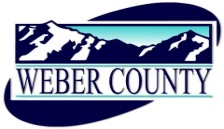 Notice of a Regular Commission Meeting of the Board of County Commissioners of Weber County, UtahPUBLIC NOTICE is hereby given that the Board of Commissioners of Weber County, Utah will hold a regular commission meeting in the Commission Chambers of the Weber Center, 2380 Washington Boulevard, Ogden, Utah, commencing at 10:00 a.m. on Tuesday, the 2nd day of August 2016.The agenda for the meeting consists of the following:Welcome – Commissioner GibsonInvocation – Pledge of Allegiance – Paige GreenhalghThought of the Day – Commissioner EbertPresentationsPresentation of the National Elections Administration Best Practices Award for Weber County Elections Office.Presenter: Ricky Hatch, Weber County Clerk/AuditorConsent ItemsRequest for approval to ratify purchase orders in the amount of $21,454.23 dated July 26, 2016.Request for approval of purchase orders in the amount of $242,214.90. Request for approval to ratify warrants #407166-#407394 in the amount of $1,385,601.72 dated July 26, 2016.Request for approval of warrants #407396 - #407705 in the amount of $1,522,902.10. Request for approval of minutes for the meetings held on July 5 and 19, 2016.Request from the Weber County Tax Review Committee for approval of a refund in the amount of $1,046.84 on Parcel Numbers 08-006-0030 and 08-006-0031.Request for approval of the calculation of roll back tax in the amount of $52.12 for parcel 15-478-001 and $37.77 for parcel 10-043-0065.Request for approval to ratify a contract by and between Weber County and Action Target Inc. for work to be done at the Weber County Sport Shooting Complex. Request for approval of Retirement Agreements by and between Weber County and the following: Richard A. Diamond Lynda AndersenRequest for approval of a contract by and between Weber County and the State of Utah Department of Natural Resources for reimbursement of funds to the County from DNR for work completed on the Northern Utah Flood Control and Mitigation Project.Request for approval to set the date of August 15, 2016 at 6:00 p.m. for a public hearing to consider a Weber County property tax increase of approximately 25% or $8,162,000 to fund employee compensation and capital projects.Request from the Department of Operations for approval to surplus a GBC Shredmaster.Request from the Attorney’s Office for approval to surplus 2 FAX Machines and 5 office chairs.Action Items Consideration for adoption of a resolution authorizing the Weber Area Dispatch 911 and Emergency Services District, Utah to create a Local Building Authority; authorizing incidental action; and related matters.Presenter: Blake Wade Request for approval of a contract by and between Weber County and Petersen Inc. for rifle range Baffles and supports.Presenter: Eric JonesRequest for approval of a contract by and between Weber County and Ogden Friends of Acoustic Music for the 3rd Annual Roots & Blues Festival to be held at the North Fork Cutler Flats Bowery’s on the dates of August 26-28, 2016.Presenter: Jennifer GrahamRequest for approval of a contract by and between Weber County and the State of Utah – Attorney General’s Office for the local Children’s Justice Program.Presenter: Roberta DustinRequest for consideration and/or action on a request for final approval of the Sandhill Crane Cluster Subdivision, consisting of 7 lots, including a Subdivision Improvement Agreement with the financial guarantee.     Presenter: Felix LleverinoRequest for approval of a Memorandum of Understanding by and among Weber County, Utah Department of Technology Services, Automated Geographic Preference Center for the acquisition of High Resolution LIDAR Data.Presenter: Charlie EwertRequest for approval of an Ordinance of the County Commissioners of Weber County adopting the Great Salt Lake Minerals Corporation Economic Development Project Area Plan as amended.Presenter: Douglas LarsenRequest for approval of a Local Transportation Funding Agreement by and between Weber County and Hooper City for the 4700 West transportation project.  	  Presenter: Douglas LarsenRequest for approval of an amended Local Transportation Funding Agreement by and between       Weber County and Ogden City for the 17th Street transportation project.   Presenter: Douglas LarsenRequest for approval of an amended Local Transportation Funding Agreement by and Weber    County and Harrisville City for the Larsen Lane transportation project. Presenter: Douglas Larsen Public CommentsJ.  	AdjournCERTIFICATE OF POSTINGThe undersigned, duly appointed Administrative Coordinator in the County Commission Office does hereby certify that the above Notice and Agenda were posted as required by law this 1st day of August 2016. 									_______________________________									   Shelly HalacyIn compliance with the Americans with Disabilities Act, persons needing auxiliary services for these meetings should call the Weber County Commission Office at 801-399-8406 at least 24 hours prior to the meeting. This meeting is streamed live.